 MINUTA AZIONI E ORDINE DEL GIORNO 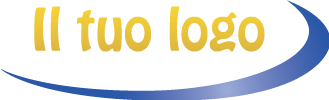 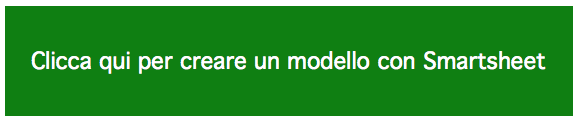 DATA:Giovedì, 3 marzo, 2016ORA:10:30LUOGO:Sala riunioni BMEMBRI PARTECIPANTIMEMBRI PARTECIPANTIMEMBRI PARTECIPANTINOMEFIRMATITOLOARGOMENTIARGOMENTIARGOMENTIORDINE DEL GIORNOAZIONIAZIONINOTENOTENOTECommentiCommentiCommentiINOLTRATO DA:Sofia RicciAPPROVATO DA:Isabella Conti